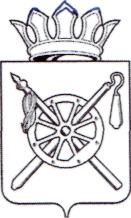 Российская Федерация Ростовская областьОКТЯБРЬСКИЙ РАЙОНМуниципальное образование «Кривянское сельское поселение»Администрация Кривянского сельского поселения ПОСТАНОВЛЕНИЕ29.04.2019                 	                        № 70                                ст. КривянскаяО вынесении на публичные слушанияПроекта изменений в Правила Землепользования и Застройки  Кривянского сельского поселенияОктябрьского района Ростовской области    В соответствии со статьями 9, 24, 25, 27, 28 Градостроительного кодекса Российской Федерации, статьей 28 Федерального закона от 6 октября 2003 года № 131-ФЗ «Об общих принципах организации местного самоуправления в Российской Федерации», Уставом муниципального образования «Кривянское сельское поселение»,ПОСТАНОВЛЯЮ:1. Вынести на публичные слушания проект изменений в Правила землепользования и застройки Кривянского сельского поселения, утвержденный председателем комиссии по подготовке проектов и внесению изменений в правила землепользования и застройки Кривянского сельского поселения Октябрьского района Ростовской области от 19 апреля 2019 года № 23, согласно Приложению к настоящему постановлению. 2. Провести публичные слушания с участием граждан, проживающих на территории Кривянского сельского поселения, Октябрьского района, Ростовской области, правообладателей земельных участков и объектов капитального строительства, расположенных в границах указанной территории, и лиц, законные интересы которых могут быть нарушены в связи с реализацией указанного проекта изменений.3. Граждане, проживающие на территории Кривянского сельского поселения, Октябрьского района, Ростовской области, правообладатели земельных участков и объектов капитального строительства, расположенных в границах указанной территории, и лица, законные интересы которых могут быть нарушены в связи с реализацией указанного проекта изменений, вправе участвовать в публичных слушаниях посредством:-      подачи организатору публичных слушаний замечаний и предложений в письменной форме в срок до дня проведения публичных слушаний;-      подачи организатору публичных слушаний замечаний и предложений в устной и (или) письменной форме в день проведения публичных слушаний;-      непосредственного участия в публичных слушаниях.5. Замечания и предложения в письменной форме граждане вправе представить организатору публичных слушаний в срок со дня опубликования настоящего постановления до 29 мая 2019 года по рабочим дням с 8.00 до 17.00 по адресу: Ростовская область, Октябрьский район, ст. Кривянская, ул. Октябрьская, 81, кабинет № 2.Замечания и предложения в письменной и (или) устной форме граждане вправе представить в день проведения публичных слушаний до окончания публичных слушаний по месту их проведения.Все замечания и предложения, представленные в установленный срок, подлежат внесению в протокол публичных слушаний.Замечания и предложения, обобщаются организатором публичных слушаний и доводятся до сведения участников публичных слушаний в день их проведения.При проведении публичных слушаний все участники публичных слушаний вправе высказать свое мнение о проекте  изменений и о замечаниях и предложениях по указанному проекту, задать вопросы разработчику проекта и экспертам.6. Провести публичные слушания  31 мая 2019 года в 16.00 часов, в здании администрации ст.Кривянской по адресу: Ростовская область, Октябрьский район, ст.Кривянская, ул. Октябрьская, 81.7. Настоящее постановление подлежит официальному опубликованию и размещению на официальном сайте администрации Кривянского сельского поселения www.krivyanskoe.ru в сети Интернет.8. Настоящее постановление вступает в силу со дня опубликования его полного текста в газете «Сельский вестник».Глава администрации Кривянского сельского поселения                                                   С.Д.Филимонов                                       Приложениек постановлению Администрации Кривянского сельского поселенияот 29.04.2019  №  70                                             РОССИЙСКАЯ ФЕДЕРАЦИЯ                                       РОСТОВСКАЯ ОБЛАСТЬ      ОКТЯБРЬСКИЙ РАЙОНМуниципальное образование «Кривянское сельское поселение»Администрация Кривянского сельского поселенияПроект изменений в Правила землепользования и застройки Кривянского сельского поселения Октябрьского района Ростовской области19.04.2019 г.                                             № 23                                ст. КривянскаяВнести изменения в материалы Правил землепользования и Застройки  Кривянского сельского поселения в графической форме «Фрагмент 1 Схемы границ функциональных зон.  М 1:5000 и М 1:25000»:1.1.	Исключить территорию, расположенную в квартале между улицами: Тузлова, Ленина, Жданова, Большая, из состава территориальной зоны сельскохозяйственных угодий СХЗ 1;1.2.	Включить территорию, расположенную в квартале между улицами: Тузлова, Ленина, Жданова, Большая, в состав территориальной  зоны застройки индивидуальными жилыми домами Ж 1; 1.3.	Исключить территорию, расположенную в квартале между улицами: Некрасова, Ленина, Болдырева, Большая, из состава территориальной зоны сельскохозяйственных угодий СХЗ 1;1.4.	Включить территорию, расположенную в квартале между улицами: Некрасова, Ленина, Болдырева, Большая, в состав территориальной  зоны застройки индивидуальными жилыми домами Ж 1; 1.5.	Исключить территорию, расположенную в квартале между улицами: Советская, Пушкинская, Пугачева, из состава территориальной зоны сельскохозяйственных угодий СХЗ 1;1.6.	Включить территорию, расположенную в квартале между улицами: Советская, Пушкинская, Пугачева, в состав территориальной  зоны застройки индивидуальными жилыми домами Ж 1; .1.7.	Исключить территорию, расположенную в квартале между улицами: Чехова, Некрасова, Кирпичная, Жданова, из состава территориальной зоны сельскохозяйственных угодий СХЗ 1;1.8.	Включить территорию, расположенную в квартале между улицами: Чехова, Некрасова, Кирпичная, Жданова, в состав территориальной  зоны застройки индивидуальными жилыми домами Ж 1; 1.9.	Исключить территорию, расположенную в квартале между улицами: Жданова, Пролетарская, Некрасова, Чехова, из состава территориальной зоны сельскохозяйственных угодий СХЗ 1;1.10.	 Включить территорию, расположенную в квартале между улицами: Жданова, Пролетарская, Некрасова, Чехова, в состав территориальной  зоны застройки индивидуальными жилыми домами Ж 1; 1.11.	 Исключить территорию, расположенную в квартале между улицами: Советская, Школьная, Пугачева, Комарова, из состава территориальной зоны сельскохозяйственных угодий СХЗ 1;1.12.	 Включить территорию, расположенную в квартале между улицами: Советская, Школьная, Пугачева, Комарова, в состав территориальной  зоны застройки индивидуальными жилыми домами Ж 1; 1.13.	 Исключить территорию, расположенную в квартале между улицами: Большая, Садовая, Советская, Красноармейская, из состава территориальной зоны сельскохозяйственных угодий СХЗ 1;1.14.	 Включить территорию, расположенную в квартале между улицами: Большая, Садовая, Советская, Красноармейская, в состав территориальной  зоны застройки индивидуальными жилыми домами Ж 1; 1.15.	 Исключить территорию, расположенную в квартале между улицами: Гагарина, Ленина, Красноармейская, Большая, из состава территориальной зоны сельскохозяйственных угодий СХЗ 1;1.16.	 Включить территорию, расположенную в квартале между улицами: Гагарина, Ленина, Красноармейская, Большая, в состав территориальной  зоны застройки индивидуальными жилыми домами Ж 1; 1.17.	 Исключить территорию, расположенную в квартале между улицами: Гагарина, Октябрьская, 40 лет Победы, Кооперативная, из состава территориальной зоны сельскохозяйственных угодий СХЗ 1;1.18.	 Включить территорию, расположенную в квартале между улицами: Гагарина, Октябрьская, 40 лет Победы, Кооперативная, в состав территориальной  зоны застройки индивидуальными жилыми домами Ж 1; 1.19.	 Исключить территорию, расположенную в квартале между улицами: Чехова, Школьная, Кирпичная, Комарова, из состава территориальной зоны сельскохозяйственных угодий СХЗ 1;1.20.	 Включить территорию, расположенную в квартале между улицами: Чехова, Школьная, Кирпичная, Комарова, в состав территориальной  зоны застройки индивидуальными жилыми домами Ж 1; Включить в градостроительную зону Ж 1, в состав условно разрешенных видов использования вид разрешенного использования – Объекты бытового обслуживания, и установить: На территориях, подверженных затоплению строительство капитальных зданий, строений, сооружений без проведения специальных защитных мероприятий по предотвращению негативного воздействия вод запрещается. Минимальные размеры земельного участка на 10 рабочих мест для предприятий мощностью, рабочих мест:0,1-0,2 га      10-50;0,05-0,08 га   50-150;0,03-0,04 га   св. 150.Максимальные размеры земельного участка: параметры не ограничены. Минимальные отступы от границ земельного участка в целях определения места допустимого размещения объекта – 5м. Предельное количество этажей – 3. Максимальный процент застройки земельного участка – 50.Включить в градостроительную зону СХЗ 1, в состав основных видов разрешенного использования вид разрешенного использования – Обеспечение сельскохозяйственного производства, и установить: В границах населенного пункта разрешается размещать объекты не выше V класса опасности (СЗЗ-50м). Строительство осуществлять в соответствии со строительными и санитарными нормами, правилами и техническими регламентами. Размеры земельных участков, предельные параметры разрешенного строительства, реконструкции определяются в соответствии с утвержденными в установленном порядке нормами и (или) проектной документацией. Размещение машинно-транспортных и ремонтных станций: за чертой населенного пункта. Санитарно- защитная зона – 300 м.Размещение ангаров и гаражей для сельскохозяйственной техники: за чертой населенного пункта. Санитарно- защитная зона – 300 м.Размещение амбаров: в зависимости от объемов хранения.Размещение водонапорных башен:  в черте населенного  пункта. Санитарно-защитная зона - 10 м. Расстояние от насосной станции – 30 м.Размещение трансформаторных станций и иного технического оборудования, используемого для ведения сельского хозяйства: в черте населенного  пункта. Санитарно-защитная зона - 10 м.Председатель комиссии                                                        Е.Г. Страданченков